     МИНИСТЕРСТВО ОБРАЗОВАНИЯ И НАУКИ САМАРСКОЙ ОБЛАСТИУТВЕРЖДЕНОПриказ директора от 01.06.2022 г. № 148/2-одРАБОЧАЯ ПРОГРАММа УЧЕБНОЙ ДИСЦИПЛИНЫОП.01 Педагогикаобщепрофессионального цикла основной образовательной программыпрограммы подготовки специалистов среднего звена44.02.01 Дошкольное образованиеСамара, 2022 г. СОДЕРЖАНИЕ1 ПАСПОРТ ПРОГРАММЫ УЧЕБНОЙ ДИСЦИПЛИНЫ«ОП.01. ПЕДАГОГИКА»Область применения программыПрограмма учебной дисциплины является частью основной профессиональной образовательной   программы   в   соответствии   с   ФГОС по специальности	среднего	профессионального	образования44.02.01 Дошкольное образование.Место учебной дисциплины в структуре основной профессиональной образовательной программы:Учебная дисциплина «ОП.01. Педагогика» изучается как общепрофессиональная дисциплина профессионального цикла программы подготовки специалистов среднего звена (ППССЗ) по специальностиДошкольное образование.Освоению дисциплины «Педагогика» предшествует изучение следующих дисциплин учебного плана ОПОП СПО: Введение в специальность. Изучение данного учебного курса является необходимой основой для последующего изучения дисциплин профессионального цикла: Теоретические основы дошкольного образования, Педагогика раннего возраста, Семейная педагогика, Педагогический практикум, Педагогика инклюзивного образования, Современные технологии в дошкольном образовании, Теоретические основы организации обучения детей в разных возрастных группах, Теоретические и прикладные аспекты методической работы воспитателя детей дошкольного возраста, а также для прохождения учебной и производственной практик, подготовки студентов к государственной итоговой аттестации.Цели и задачи учебной дисциплины – требования к результатам освоения учебной дисциплиныЦель изучения дисциплины – подготовка студентов к осуществлению профессиональной деятельности, направленной на обучение и воспитание детей в процессе реализации образовательных программ дошкольного образования.Задачи дисциплины:формировать представления о задачах, содержании, методах, средствах, формах и процессе организации урочной и внеурочной деятельности обучающихся в начальных классах;формировать представления о задачах, содержании, методах, формах организации и процессе взаимодействия с коллегами и социальными партнерами (организациями образования, культуры, родителями, лицами их заменяющими) по вопросам обучения и воспитания учащихся;формировать представления о документационном обеспечении образовательного процесса;формировать        готовность        к         реализации         преподавания по образовательным программам начального общего образования;формировать готовность к реализации организации внеурочной деятельности и общения учащихся;формировать готовность к реализации классного руководства;формировать готовность к реализации методического обеспечения образовательного процесса;формировать способность понимать сущность и социальную значимость своей будущей профессии, формировать к ней устойчивый интерес;формировать готовность организовывать собственную деятельность, определять методы решения профессиональных задач, оценивать их эффективность и качество;формировать   готовность   оценивать   риски   и   принимать   решения в нестандартных ситуациях;формировать способность осуществлять поиск, анализ и оценку информации, необходимой для постановки и решения профессиональных задач, профессионального и личностного развития;формировать способность использовать информационно- коммуникационные технологии для совершенствования профессиональной деятельности;формировать готовность работать в коллективе и команде, взаимодействовать с руководством, коллегами и социальными партнерами;формировать способность ставить цели, мотивировать деятельность обучающихся, организовывать и контролировать их работу с принятием на себя ответственности за качество образовательного процесса;формировать способность самостоятельно определять задачи профессионального и личностного развития, заниматься самообразованием, осознанно планировать повышение квалификации;формировать	способность	осуществлять	профессиональную деятельность в условиях обновления ее целей, содержания, смены технологий;формировать способность осуществлять профилактику травматизма, обеспечивать охрану жизни и здоровья детей;формировать способность строить профессиональную деятельность с соблюдением правовых норм ее регулирующих.В результате изучения обязательной части учебного цикла обучающийся по общепрофессиональным дисциплинам долженуметь:определять педагогические возможности различных методов, приемов, методик, форм организации обучения и воспитания;анализировать педагогическую деятельность, педагогические факты и явления;находить и анализировать информацию, необходимую для решения педагогических проблем, повышения эффективности педагогической деятельности, профессионального самообразования и саморазвития;ориентироваться в современных проблемах образования, тенденциях его развития и направлениях реформирования;знать:взаимосвязь педагогической науки и практики, тенденции их развития;значение и логику целеполагания в обучении, воспитании и педагогической деятельности;принципы обучения и воспитания;особенности содержания и организации педагогического процесса в условиях разных типов образовательных организаций, на различных уровнях образования;формы, методы и средства обучения и воспитания, их педагогические возможности и условия применения;психолого-педагогические условия развития мотивации и способностей в процессе обучения, основы развивающего обучения, дифференциации и индивидуализации обучения и воспитания;понятие нормы и отклонения, нарушения в соматическом, психическом, интеллектуальном, речевом, сенсорном развитии человека (ребенка), их систематику и статистику;особенности работы с одаренными детьми, детьми с особыми образовательными потребностями, девиантным поведением;средства контроля и оценки качества образования;психолого-педагогические основы оценочной деятельности педагога.Результатом изучения дисциплины является овладение обучающимися общими (ОК) и профессиональными (ПК) компетенциями:общие компетенции:понимать сущность и социальную значимость своей будущей профессии, проявлять к ней устойчивый интерес (ОК 1);организовывать собственную деятельность, определять методы решения профессиональных задач, оценивать их эффективность и качество (ОК 2);оценивать риски и принимать решения в нестандартных ситуациях (ОК 3);осуществлять поиск, анализ и оценку информации, необходимой для постановки   и    решения    профессиональных    задач,    профессионального и личностного развития (ОК 4);использовать информационно-коммуникационные технологии для совершенствования профессиональной деятельности (ОК 5);работать в коллективе и команде, взаимодействовать с руководством, коллегами и социальными партнерами (ОК 6);ставить цели, мотивировать деятельность обучающихся, организовывать и контролировать их работу с принятием на себя ответственности за качество образовательного процесса (ОК 7);самостоятельно определять задачи профессионального и личностного развития, заниматься самообразованием, осознанно планировать повышение квалификации (ОК 8);осуществлять профессиональную деятельность в условиях обновления ее целей, содержания, смены технологий (ОК 9);осуществлять профилактику травматизма, обеспечивать охрану жизни и здоровья детей (ОК 10);строить профессиональную деятельность с соблюдением правовых норм ее регулирующих (ОК 11).профессиональные компетенции:Планировать мероприятия, направленные на укрепление здоровья ребенка и его физическое развитие (ПК 1.1.);Проводить режимные моменты в соответствии с возрастом (ПК 1.2.);Проводить мероприятия по физическому воспитанию в процессе выполнения двигательного режима (ПК 1.3.);Осуществлять педагогическое наблюдение за состоянием здоровья каждого ребенка, своевременно информировать медицинского работника об изменениях в его самочувствии (ПК 1.4.);Планировать различные виды деятельности и общения детей в течение дня (ПК 2.1.);Организовывать различные игры с детьми раннего и дошкольного возраста (ПК 2.2.);Организовывать посильный труд и самообслуживание (ПК 2.3.);Организовывать общение детей (ПК 2.4.);Организовывать продуктивную деятельность дошкольников (рисование, лепка, аппликация, конструирование) (ПК 2.5.);Организовывать и проводить праздники и развлечения для детей раннего и дошкольного возраста (ПК 2.6.);Анализировать процесс и результаты организации различных видов деятельности и общения детей (ПК 2.7.);Определять цели и задачи, планировать занятия с детьми дошкольного возраста (ПК 3.1.);Проводить занятия с детьми дошкольного возраста (ПК 3.2.);Осуществлять педагогический контроль, оценивать процесс и результаты обучения дошкольников (ПК 3.3.);Анализировать занятия (ПК 3.4.);Вести документацию, обеспечивающую организацию занятий (ПК3.5.);Разрабатывать методические материалы на основе примерных с учетомособенностей возраста, группы и отдельных воспитанников (ПК 5.1.);Создавать в группе предметно-развивающую среду (ПК 5.2.);Систематизировать	и	оценивать	педагогический	опыт	и образовательные технологии в  области дошкольного образования на основеизучения профессиональной литературы, самоанализа и анализа деятельности других педагогов (ПК 5.3.);Оформлять педагогические разработки в виде отчетов, рефератов, выступлений (ПК 5.4.);Участвовать в исследовательской и проектной деятельности в области дошкольного образования (ПК 5.5.).Рекомендуемое количество часов на освоение программы учебной дисциплины:максимальной учебной нагрузки обучающегося 150 часов, в том числе: обязательной аудиторной учебной нагрузки обучающегося 100 часов;самостоятельной работы обучающегося 50 часа.2. СТРУКТУРА И СОДЕРЖАНИЕ УЧЕБНОЙ ДИСЦИПЛИНЫОбъем учебной дисциплины и виды учебной работыТематический план и содержание учебной дисциплины ПЕДАГОГИКА2.3 Интерактивные формы занятийУСЛОВИЯ РЕАЛИЗАЦИИ УЧЕБНОЙ ДИСЦИПЛИНЫТребования к минимальному материально-техническому обеспечениюРеализация учебной дисциплины требует наличия учебного кабинета педагогики; компьютерной техники.Оборудование учебного кабинета: рабочие места студентов по количеству обучающихся; рабочее место преподавателя; наличие педагогической библиотеки; учебно-наглядные и электронные пособия по курсу;Технические средства обучения: компьютерная техника; интерактивная доска; видеотехникаИнформационное обеспечение обученияПеречень	рекомендуемых	учебных	изданий,	Интернет-ресурсов, дополнительной литературыОсновные источники:Кукушин, В. С. Педагогика начального образования / В. С. Кукушин, А. В. Болдырева-Вараксина. – М.: МарТ, 2020 – 592 с.Дополнительные источники:Подласый, И. П. Педагогика [Электронный ресурс] : учебное пособие. Т. 2 : Практическая педагогика / И. П. Подласый. - М. : Юрайт, 2011. - 1 электрон. опт. диск. . Режим доступа : http://home.mordgpi.ruБазы данных, информационно-справочные и поисковые системыСайт «Педагогическая библиотека», полезен при подготовке к занятиям, содержит основную литературу по курсу – http://pedlib.hut.ru или http://pedlib.by.ruСайт о диагностике готовности ребенка к школе  – http://raduga.rkc- 74.ru/p20aa1.html -Сайт	о	педагогической	диагностике	обученности	– http://thl.narod.ru/3/pd.htmСайт содержит электронный учебник Педагогики (Н. В. Бордовская, А. А. Реан) – http://studentam.net/content/view/3/5/ -КОНТРОЛЬ И ОЦЕНКА РЕЗУЛЬТАТОВ ОСВОЕНИЯ УЧЕБНОЙ ДИСЦИПЛИНЫКонтроль и оценка результатов освоения учебной дисциплины осуществляется преподавателем в процессе проведения практических занятий и лабораторных работ, тестирования, а также выполнения обучающимися индивидуальных заданий, проектов, исследований.МЕТОДИЧЕСКИЕ РЕКОМЕНДАЦИИ ПО ОРГАНИЗАЦИИ САМОСТОЯТЕЛЬНОЙ РАБОТЫ ОБУЧАЮЩИХСЯПри освоении материала дисциплины «Педагогика» необходимо:спланировать и распределить время, необходимое для изучения дисциплины;конкретизировать для себя план изучения материала;ознакомиться с объемом и характером внеаудиторной самостоятельной работы для полноценного освоения каждой из тем дисциплины.Сценарий изучения дисциплины «Дефектология»:проработайте каждую тему по предлагаемому ниже алгоритму действий;изучив весь материал, поработайте с тест-тренажером, затем выполните итоговый тест, который продемонстрирует готовность к сдаче темы или экзамена.Алгоритм работы над каждой темой:изучите содержание темы вначале по лекционному материалу, а затем по другим источникам;прочитайте дополнительную литературу из списка, предложенного преподавателем;выпишите в тетрадь основные категории и персоналии по теме, используя лекционный материал или словари, что поможет быстро повторить материал при подготовке к сдаче темы или экзамена;составьте краткий план ответа по каждому вопросу, выносимому на обсуждение на семинарском занятии;выучите определения терминов, относящихся к теме;продумайте примеры и иллюстрации к ответу по изучаемой теме;продумывайте высказывания по темам, предложенным к семинарскому занятию.Рекомендации по работе с литературой:ознакомьтесь с аннотациями к рекомендованной литературе и определите основной метод изложения материала того или иного источника;составьте собственные аннотации к другим источникам на карточках, что поможет при подготовке рефератов, текстов речей, при подготовке к экзамену;выберите те источники, которые наиболее подходят для изучения конкретной темы.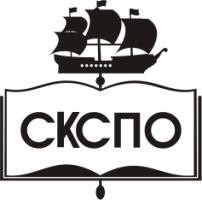 государственное автономное профессиональное образовательное учреждение Самарской области«Самарский колледж сервиса производственного оборудования имени Героя Российской ФедерацииЕ.В. Золотухина»1. Паспорт программы учебной дисциплины ………………………….....32. Структура и содержание учебной дисциплины ……………………….53. Условия реализации учебной дисциплины …………………………….114. Контроль и оценка результатов освоения учебной дисциплины ……185. Методические	рекомендации	по	организации	самостоятельной работы обучающихся ………………………………………………………25Вид учебной работыОбъем часовМаксимальная учебная нагрузка (всего)150Обязательная аудиторная учебная нагрузка (всего)100в том числе:теоретическое обучение (лекции)60лабораторные занятия–практические занятия40контрольные работы–курсовая работа (проект)-Самостоятельная работа обучающегося (всего)50в том числе:самостоятельная работа над курсовой работой (проектом10. Самостоятельное изучение узловых тем дисциплины. Оформление презентаций, рефератов, творческих отчетов и др.2020Итоговая аттестация в форме экзаменаИтоговая аттестация в форме экзаменаНаименование разделов и темСодержание учебного материала, лабораторные работы и практические занятия, самостоятельная работа обучающихся, курсовая работа (проект) (если предусмотрены)Объем часовУровень освоения1234Раздел 1.Представление педагогики как единства науки и практикиТема 1.1 Изучение педагогики всистеме наук о человекеСодержание темы:4Тема 1.1 Изучение педагогики всистеме наук о человекеВозникновение и развитие педагогики как науки.2Тема 1.1 Изучение педагогики всистеме наук о человекеОбразование как общественное явление и педагогический процесс.Тема 1.1 Изучение педагогики всистеме наук о человекеПрактические занятия:2Общее представление о педагогике как науке.Самостоятельная работа обучающихся:изучение узловой темы и создание опорного конспекта3Тема 1.2 Изучениекатегориального аппаратапедагогикиСодержание темы:Тема 1.2 Изучениекатегориального аппаратапедагогикиКатегориально-понятийный аппарат современной педагогической науки, его структура.22Тема 1.2 Изучениекатегориального аппаратапедагогикиПрактические занятия2Тема 1.2 Изучениекатегориального аппаратапедагогикиОсновные категории педагогики, их соотношения.Тема 1.2 Изучениекатегориального аппаратапедагогикиСамостоятельная работа обучающихся:самостоятельное изучение узловой темы3Тема 1.3 Изучение отраслейпедагогики и ее взаимосвязиСодержание темы:2Тема 1.3 Изучение отраслейпедагогики и ее взаимосвязиСистема педагогических наук.2Тема 1.3 Изучение отраслейпедагогики и ее взаимосвязиПрактические занятия:2Тема 1.3 Изучение отраслейпедагогики и ее взаимосвязиОпределение взаимосвязей и взаимозависимостей педагогикиСамостоятельная работа обучающихся:ответить на вопросы для самоконтроля3Тема 1.4 Изучение методов педагогическогоисследованияМетоды педагогического исследования.Тема 1.4 Изучение методов педагогическогоисследованияСодержание темы:4Тема 1.4 Изучение методов педагогическогоисследованияМетодология педагогической науки.2Тема 1.4 Изучение методов педагогическогоисследованияЛогика педагогического исследования.Практические занятия2Методы исследования в педагогике.Самостоятельная работа обучающихсяСоставьте словарь методов научного познания с описанием их сущностных характеристик, достоинств и недостатков.3Раздел 2.ДидактикаТема 2.1Дидактика как педагогическая теория обучения.Изучениедидактики как педагогической теории обученияСодержание темы:42Изучениедидактики как педагогической теории обученияДидактика как область педагогического знанияИзучениедидактики как педагогической теории обученияКатегориально-понятийный аппарат современной дидактики.Изучениедидактики как педагогической теории обученияПрактические занятия2Изучениедидактики как педагогической теории обученияДидактика как теория образования и обученияСамостоятельная работа обучающихсяОпределите смыслы следующих определений: система, педагогическая система, авторская педагогическая система, педагогический процесс, педагогическое противоречие (социально-педагогические и собственно- педагогические, объективные и субъективные педагогические противоречия). Подготовьтесь к написаниюпонятийного диктанта.3Тема 2.2Процесс обучения как система.Изучение процессаПроцесс обучения как система.Изучение процессаСодержание темы:8обучения какСодержание темы:8обучения какПонятие и сущность обучения.2системыПонятие и сущность обучения.2системыХарактеристика процесса обучения как целостной системы.Методологические основы обучения.Функции процесса обучения.Учение как познавательная деятельность ребенкаПрактические занятия2Общее понятие о дидактикеСамостоятельная работа обучающихсяПроработайте базисный учебный план и распишите предметы, характеризующие ту или иную образовательную3область.Тема 2.3Закономерности и принципы обучения.ИзучениеЗакономерности и принципы обучения.закономерностей иЗакономерности и принципы обучения.закономерностей иСодержание темы:принциповСодержание темы:принциповПонятие закона и закономерности обучения.42обученияПонятие закона и закономерности обучения.42обученияПравила и принципы обучения, их характеристикаПрактические занятия2Реализация принципов обучения в практике образовательной организацииСамостоятельная работа обучающихся3Письменно раскройте особенности реализации принципа наглядности3Тема 2.4Методы и формы организации учебной деятельности обучающихся.Изучение методовМетоды и формы организации учебной деятельности обучающихся.Изучение методовСодержание темы:4и формСодержание темы:4организацииСодержание темы:4организацииПонятие и сущность метода и приема обучения.3учебнойПонятие и сущность метода и приема обучения.3учебнойФормы организации учебной деятельностидеятельностиФормы организации учебной деятельностидеятельностиПрактические занятия.обучающихсяПрактические занятия.обучающихсяТехнологии организации учебной деятельности обучающихся2Самостоятельная работа обучающихся3Разработайте и предложите схему занятия3Тема 2.5 Изучение системы средств обучения,организации и управления учебным процессомСредства обучения, организации и управления учебным процессом.Тема 2.5 Изучение системы средств обучения,организации и управления учебным процессомСодержание темы:2Тема 2.5 Изучение системы средств обучения,организации и управления учебным процессомПонятие средств обучения, вербальные и информационные средства обучения.3Тема 2.5 Изучение системы средств обучения,организации и управления учебным процессомПрактические занятияТема 2.5 Изучение системы средств обучения,организации и управления учебным процессомВыбор средств организации обученияТема 2.5 Изучение системы средств обучения,организации и управления учебным процессомСамостоятельная работа обучающихсяСоставьте конспект занятия и обоснуйте выбор средств обучения2Тема 2.6Педагогический контроль и оценка качества образования.Изучение сущностиПедагогический контроль и оценка качества образования.Изучение сущностиСодержание темы:педагогическогоконтроля и оценки качестваСодержание темы:педагогическогоконтроля и оценки качестваПонятие качества образования; способы оценки результатов качества образования; содержание, формы, методы, виды контроля качества образования.23педагогическогоконтроля и оценки качестваПрактические занятия2образованияПрактические занятия2образованияДиагностика и контроль в обученииСамостоятельная работа обучающихся2На основе изучения материалов ФГОС НОО разработайте и предложите средства оценивания по овладению учащимися личностными и метапредметными компетенциями.Раздел 3Теория и методика воспитанияТема 3.1 Изучение проблемвоспитания в педагогическом процессеВоспитание в педагогическом процессе.Тема 3.1 Изучение проблемвоспитания в педагогическом процессеСодержание темы:4Тема 3.1 Изучение проблемвоспитания в педагогическом процессеВоспитание как общественное явление.2Тема 3.1 Изучение проблемвоспитания в педагогическом процессеОбщие закономерности и принципы воспитания. Содержание воспитания в педагогическом процессе. Критерииоценки результата воспитательного процесса. Воспитание и самовоспитание.Тема 3.1 Изучение проблемвоспитания в педагогическом процессеПрактические занятияТема 3.1 Изучение проблемвоспитания в педагогическом процессеФормирование картины мира у детей. Гражданское воспитание. Формирование основ нравственной культурыличности. Трудовое воспитание. .Воспитание эстетической культуры личности.2Тема 3.1 Изучение проблемвоспитания в педагогическом процессеСамостоятельная работа4Тема3.2 Изучениеколлектива как объекта и субъекта воспитанияКоллектив как объект и субъект воспитанияТема3.2 Изучениеколлектива как объекта и субъекта воспитанияСодержание темы:2Тема3.2 Изучениеколлектива как объекта и субъекта воспитанияСущность детского коллектива. Этапы и уровни развития детского коллектива. Основные условия развитиядетского коллектива.3Тема3.2 Изучениеколлектива как объекта и субъекта воспитанияПрактические занятияТема3.2 Изучениеколлектива как объекта и субъекта воспитанияДетский коллектив в условиях современной образовательной организации4Тема3.2 Изучениеколлектива как объекта и субъекта воспитанияОдаренные дети в коллективе. Девиантное поведение.Тема3.2 Изучениеколлектива как объекта и субъекта воспитанияСамостоятельная работа2Тема 3.3 Изучениепедагогических технологийи воспитательных систем школыВоспитательные системы: общее и особенное.Тема 3.3 Изучениепедагогических технологийи воспитательных систем школыСодержание темы:Тема 3.3 Изучениепедагогических технологийи воспитательных систем школыСистемный подход в педагогической теории и практике. Гуманизация воспитания. Модели гуманистических воспитательных систем.43Тема 3.3 Изучениепедагогических технологийи воспитательных систем школыПед. технология как элемент профессионального мастерства учителя. Профессиональное взаимодействие : пед. умения и навыки.Тема 3.3 Изучениепедагогических технологийи воспитательных систем школыПрактические занятия4Тема 3.3 Изучениепедагогических технологийи воспитательных систем школыВоспитательная система: сущность, структура, характеристика основных компонентов.Тема 3.3 Изучениепедагогических технологийи воспитательных систем школыФормы и технологии воспитанияТема 3.3 Изучениепедагогических технологийи воспитательных систем школыСамостоятельная работа4Тема 3.4 Изучение проблемуправления образовательными системамиУправление образовательными системами. Содержание темы:Тема 3.4 Изучение проблемуправления образовательными системамиОсновные понятия и принципы общей теории социального управления. Управление образовательными системами как его разновидность. Основные принципы, методы и формы управления образовательными системами.22Тема 3.4 Изучение проблемуправления образовательными системамиПрактические занятия2Тема 3.4 Изучение проблемуправления образовательными системамиУправленческая культура руководителяТема 3.4 Изучение проблемуправления образовательными системамиСамостоятельная работа2.Раздел 4История образования и педагогической мыслиТема 4.1 Изучение историиобразования и педагогической мыслиСодержание темы:Тема 4.1 Изучение историиобразования и педагогической мыслиПроисхождение воспитания. Воспитание в первобытном обществе. Воспитание свободных граждан в государствах Античного мира. Спартанская и афинская системы воспитания. Воспитание и обучение в Киевской Руси врусском государстве.62Тема 4.1 Изучение историиобразования и педагогической мыслиСистема обучения и воспитания в эпоху Средневековья, Возрождения и ПросвещенияТема 4.1 Изучение историиобразования и педагогической мыслиПедагогические концепции и парадигмы 18-21в.в.Тема 4.1 Изучение историиобразования и педагогической мыслиПрактические занятия6Воспитание и образование в условиях древних цивилизаций.Изучение педагогики Средневековья, Возрождения и ПросвещенияИзучение истории образования и педагогической мысли 18-21в.в.Самостоятельная работасоздание опорных схем и конспектов по теме6ПРИМЕРНАЯ ТЕМАТИКА КУРСОВЫХ РАБОТ:Преемственность в работе детского сада и начальной школы по обучению и воспитанию детей дошкольного возраста.Организация педагогического процесса в группах кратковременного пребывания дошкольников.Дидактическая игра как средство интеллектуальной подготовки ребенка к школе.Детское экспериментирование как метод умственного воспитания дошкольников.Особенности руководства режимными процессами в разных возрастных группах.Народная игрушка как средство всестороннего развития детей раннего возраста.Роль межнационального общения в воспитании детей дошкольного возраста.Психолого-педагогические проблемы подготовки детей к обучению в школе.Проблемы семейного воспитания детей дошкольного возраста на современном этапе.Воспитание культуры поведения в дошкольном возрасте.Значение коллективной деятельности детей дошкольного возраста в решении задач нравственного воспитания. Способы объединения детей в деятельности (на примере игры).Проблема эстетического воспитания детей дошкольного возраста.Воспитание самостоятельности у детей третьего года жизни.Проблема полипрограммности дошкольного образования.Патриотическое воспитание детей дошкольного возраста (на примере символики РФ).Роль пальчиковых игр в развитии мелкой моторики и речи детей раннего дошкольного возраста.Формирование трудового воспитания у детей раннего возраста дошкольного возраста.Возможности использования компьютерных игр в индивидуальной образовательной работе с дошкольниками.Особенности	организации	развивающей	среды	в	разных	возрастных	группах	дошкольного образовательного учреждения.Воспитание дружеских взаимоотношений дошкольников в труде.Особенности развития восприятия сенсорных эталонов в раннем возрасте.Индивидуальные проявления у детей кризиса трех лет.Особенности ролевой игры в раннем возрасте.Особенности ролевой игры в дошкольном возрасте.Мотивы поведения детей в раннем возрасте.Мотивы поведения детей старшего дошкольного возраста.Словотворчество в дошкольном возрасте (возрастные и индивидуальные особенности).Организация среды и оснащения процесса экологического воспитания дошкольников в детском саду.Праздники и развлечения как форма организации экологическоговоспитания старших дошкольников.Сопереживание и сочувствие у детей к объектам живой природы,особенности развития.Использование классической музыки в развитии музыкального восприятия дошкольников.Влияние музыкальных дидактических игр на развитие музыкально-сенсорных способностей детей дошкольного возраста.Фольклор как средство развития музыкальных способностей детей дошкольного возраста.Взаимодействие семьи и детского сада в музыкальном развитии детей.Народная сказка как средство обогащения словаря детей старшего дошкольного возраста.Формирование представлений о родном городе у старших дошкольников.Современные подходы к педагогическому просвещению родителей.Содержание работы детского сада с родителями детей раннего возраста.Поручения как средство привлечения к труду детей младшего возраста.Педагогические условия воспитания культурно-гигиенических навыковдошкольников.Игра как средство экономического воспитания детей старшего дошкольного возраста.Воспитание культуры поведения детей старшего дошкольного возраста в сюжетно-ролевых играх.Педагогическое общение воспитателя с детьми раннего и дошкольного возраста.Ролевые отношения мальчиков и девочек в сюжетной игреПедагогические условия организации самостоятельной художественнойдеятельности в ДОУ.Особенности обучения детей старшего дошкольного возраста конструированию из бумаги.Общение как важнейшее условие развития речи детей.Подвижная игра как средство физического развития детей дошкольного возраста.Развитие физических качеств у детей дошкольного возраста: ловкости, быстроты, выносливости, гибкости, силы.Особенности физкультурно-оздоровительной работы с детьми, имеющими нарушения в состоянии здоровья.Взаимодействие детского сада и семьи по развитию у дошкольников художественных способностей.150№ п/пТема занятияВид занятияИнтерактивная форма1Категориально-понятийный аппарат современной педагогической науки, его структура.ЛЗИнтерактивное выступление2Методология педагогической науки.ЛЗБинарная лекция3Дидактика как теория образования и обученияПЗДискуссия4Реализация принципов обучения в практике образовательной организацииПЗ«Мозговой штурм»5Формы организации учебной деятельностиЛЗРабота в группах6Понятие качества образования; способы оценки результатов качества образования; содержание, формы, методы, виды контроля качества образованияЛЗБинарная лекция7Общие закономерности и принципы воспитания. Содержание воспитания в педагогическом процессе. Критерии оценки результата воспитательного процесса. Воспитание и самовоспитание.ЛЗРабота в группах8Детский коллектив в условиях современной образовательной организацииПЗДискуссия9Системный подход в педагогической теории и практике. Гуманизация воспитания. Модели гуманистических воспитательных систем.ЛЗРабота в группах10Основные понятия и принципы общей теории социального управления. Управление образовательными системами как егоразновидность. Основные принципы, методы иформы управления образовательными системами.ЛЗИнтерактивное выступление11Происхождение воспитания. Воспитание в первобытном обществе. Воспитание свободных граждан в государствах Античного мира.Спартанская и афинская системы воспитания. Воспитание и обучение в Киевской Руси в русском государстве.ЛЗРабота в группах11 занятий в интерактивной форме составляют 40 % аудиторных занятий11 занятий в интерактивной форме составляют 40 % аудиторных занятий11 занятий в интерактивной форме составляют 40 % аудиторных занятий11 занятий в интерактивной форме составляют 40 % аудиторных занятийРезультаты обучения(освоенные умения, усвоенные знания)Формы и методы контроля и оценкирезультатов обученияуметь оценивать постановку цели и задач уроков, внеурочных мероприятий и занятий, определять педагогические возможности и эффективность применения различных методов, приемов, методик, форм организацииобучения и воспитанияУстное   выступление	на практическом занятииПроверка конспектов уроков Публичное выступление Проверка конспектов уроковуметь	анализировать	педагогическую деятельность, педагогические факты и явленияНаблюдение и анализ на практике Анализ урока или егофрагментаПроверка конспектов урокаЗащита индивидуального проектаАнализ урока или его фрагментаАнализ урока или его фрагментауметь находить и анализировать информацию, необходимую для решения профессиональных педагогических проблем, повышения эффективности педагогической деятельности,профессионального	самообразования и саморазвитияНаблюдение и анализ на практике Экспертиза	используемых	на	уроке методов и приемов обученияАнализ урока или его фрагментауметь ориентироваться в современных проблемах образования, тенденциях его развития и направлениях реформированияУстное   выступление	на практическом занятииЭкспертиза анализа и самоанализа урока сокурсникаЭкспертиза анализа и самоанализа урока сокурсникаПубличное выступление на практическом занятиизнать взаимосвязь педагогической науки и практики, тенденции их развитияАнализ представленных материаловАнализ	перечня	документов	и	их примерного содержаниязнать значение и логику целеполагания в обучении и педагогической деятельностиТехнология Педагогический дискурс Анализ представленных материалов Экспертиза	тематических	планов,рабочих программзнать принципы обучения и воспитанияЗащита проекта плана предметно- развивающей средыУстное выступление на практическом занятиизнать особенности содержания и организации педагогического процесса в условиях разных типов и видов ОУ на различных ступеняхобразованияУстное   выступление	на практическом занятии по проблеме исследованияЗащита презентации, реферата, доклада Экспертиза анализа и самоанализа уроказнать формы, методы и средства обучения и воспитания, их педагогические возможности иусловия примененияЗащита рефератаВыступление с докладомзнать психолого-педагогические условия развития       мотивации       и       способностей в процессе обучения, основы развивающего обучения,	дифференциациии индивидуализации обучения и воспитанияПубличная защита плана проекта или исследовательской работы для начальной школыЗащита проектов перед аудиторией Анализ урока или его фрагментазнать педагогические условия предупрежденияи	коррекции	социальной	и школьной дезадаптацииВыступление с докладомУстное   выступление	на практическом занятиизнать понятие нормы и отклонения, нарушения в	соматическом,	психическом, интеллектуальном, речевом, сенсорномразвитии человека (ребенка), их систематику и статистикуВыступление с докладомУстное   выступление	на практическом занятиизнать	особенности	работы	с	одареннымидетьми, детьми с особыми образовательными потребностями, девиантным поведениемВыступление с докладомУстное   выступление	на практическом занятиизнать	приемы	привлечения	учащихсяк целеполаганию,	организации	и анализуВыступление с докладомУстное   выступление	на практическомпроцесса и результатов обучениязанятиизнать средства контроля и оценки качестваобразования,	психолого-педагогические основы оценочной деятельности педагогаВыступление с докладомУстное   выступление	на практическом занятии